令和 元年１０月吉日各　位九州かるた協会会長　内川 信幸第５０回　全国競技かるた太宰府大会　ご案内主催　太宰府天満宮、西日本新聞社、九州かるた協会公認　一般社団法人全日本かるた協会後援　福岡県教育委員会、教育委員会新春劈頭を飾る「第５０回 全国競技かるた太宰府大会」を、下記の要領で開催いたします。階級により開催日時が異なりますが、多数の方々のご参加をお待ち申し上げます。記
◎実施日　（１）令和 ２年１月３日（金）・Ａ級（名人位戦）			参加料2,500円・Ｂ級（太宰府天満宮杯戦）	参加料2,500円（２）令和 ２年１月１２日（日）・Ｄ級（大納言位戦）		参加料1,800円（３）令和 ２年１月１３日（月・成人の日）・Ｃ級（梅花位戦）			参加料2,000円※（１）～（３）の大会会場は太宰府天満宮 余香殿 (４) 令和 ２年１月１３日（月・成人の日）・Ｅ級（中納言位戦）		参加料1,200円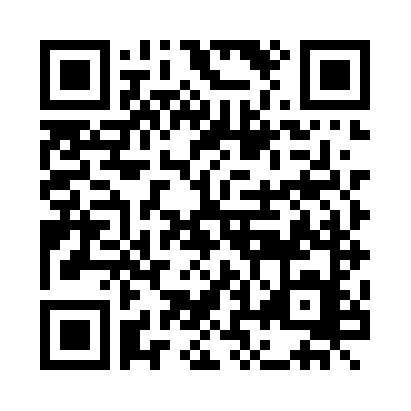 ※小学生から大人まで一緒です。・シニア級　			参加料1,200円※段位・級に関係なく満６０歳以上の方が出場できます。※（４）の大会会場はアクロス福岡 地下２階 イベントホール（福岡市中央区天神１丁目１－１）◎開催時間　　《受　　付》８：３０～９：１５　参加料は、受付でお支払いください。（各日とも）　《開 会 式》９：００※１／６のシニア級は１０:３０までに（アクロス福岡）集合ください【注意】◎定　員　　Ａ級　９６名、Ｂ級１２８名、Ｃ級２５６名、Ｄ級２５６名、Ｅ級１１２名※シニア級は定員なし◎競技方法　　Ａ～Ｅ級はトーナメント　　　　　　　　※Ｂ～Ｄ級は１回戦を２試合に分けて行う可能性があります。シニア級は３試合行いポイントにて順位を決定する予定◎入　　賞　　Ａ級は上位８人、Ｂ級～Ｅ級は４人（各パートごと）、シニア級は３人◎審 判 長　　竹井  雅幸八段（公認審判員）◎読　　手　　京谷千恵子五段（Ａ級公認読手）他◎申込事項◆参加者氏名　◆ふりがな　◆参加級　◆段位　これらを明記の上、下記の申込先へお送り下さい。　　　　※申し込みには、案内と一緒に送付している、申込用紙を利用してください。◎問合せ・申込先　　申し込みはできるだけ電子メールでお願いします。※受付確認の返信を差し上げます。３日以内に返信ない場合はお問い合わせください。※郵送、電話、FAXで申し込まれる場合〒814-0155  東油山 ２丁目 ７－７－３０６ 竹井方  　     　　　　　 九州かるた協会   ℡ ０９２－８７３－９９８１（ＦＡＸも）　※大会当日の緊急連絡は、080-3982-6236（竹井）◎申込締切全階級とも、　１０月３１日（木）申し込み人数が定員を超えた場合は公開抽選により参加者を確定します。 抽選日：令和元年１１月３日（日） 宇美町立武道館 15：00～　　　　　　　　　　　　　　　　（福岡県糟屋郡宇美町宇美５丁目７番１号）※登録後に出場級の変更があった場合や、欠席がわかった場合は、速やかに連絡をお願いします。出場級の変更は、段位申請・登録級の変更手続き後に連絡してください。変更後の出場級が定員に達していない場合、変更を受け付けます。　※開催日がお正月期間ですので、宿泊施設や交通機関の予約のため、締め切りを２か月以上前に設定して出場者の確定をします。定員を超していない級につきましては、開催１週間前まで申し込みを継続します。受付状況は１１月３日以降、　　「九州かるた協会」ホームページに各級の受付人数を掲載します。◎その他　　※大会の写真や入賞された方のお名前・所属は、新聞紙上やホームページなどに掲載させていただくことがありますので、ご了承ください。※１月の太宰府天満宮は、多くの人が参拝に訪れます。特に１月３日は混雑が予想　されます。車・バスでは予定時間に着かないことも考えられますので、西鉄電車（太宰府駅下車徒歩５分）を利用されることをお勧めします。※博多駅からは、次のルートが便利です。１月１３日のアクロス福岡では、『新春アクロス小学生大会』も行われます。こちらの大会は有段者ならびにＤ級で初段を目指している方は出場できませんし、太宰府大会Ｅ級とのどちらかにしか出場できません。小学生初心者の方はアクロス小学生大会に出場されることをお勧めします。『アクロス小学生大会』については、１２月になって、受付を開始します。九州かるた協会　kyushukaruta@gmail.com　（kyusyuではありません）博多駅前→薬院駅前（バス、本数多数・100円）、薬院駅→太宰府駅は西鉄電車